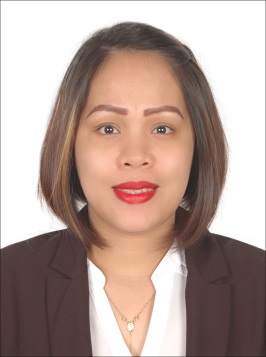 KRISTINE , Abu DhabiEmail Add: kristine.266960@2freemail.comCAREER OBJECTIVESTo obtain full time employment in a position that utilized my knowledge and to establish a career in my field of interest through enhancing competency and self-growth.WORK EXPERIENCEWaitressBIELLA CAFFE PIZZERIA RISTORANTEJune 1, 2014 – Present2nd Level Marina Mall, Abu Dhabi, UAEWaitressCruise Buffet RestaurantNovember 2013 – March 2014Balibago, Angeles City PampangaAssistant CookChocolate Hills ResortMay 2013 – October 2013Brgy. Libaong, Panglao Bohol PhilippinesEducational Background:Tertiary Education		:	Bachelor of Science in Hotel & Restaurant Management (BSHRM)				:	STI College Tagbilaran, Bohol					2009 – 2013 	Secondary Education	:	Tabalong National High School					Tabalong, Dauis, Bohol					2005 – 2009Primary Education		:	Payao Central Elementary School					Payao, Zamboanga, Sibugay					1999 – 2005Skills:Knowledgeable in Hotel and Restaurant Management such as:CulinaryFood and BeverageHousekeeping ReceptionistSeminars and Training Experience:On the Job trainingFood and Beverage service/ Housekeeping250hours in Dumaluan Beach ResortApril 12, 2011 – May 01, 2011Receptionist/ housekeeping250 hours in Chriscentville HotelApril 10,2012 – May 01, 2012Certificate in TESDA Assessment in:Culinary Food and BeverageHousekeepingSeminar in Customer Service and Good GroomingCertificate in Self DevelopmentCertificate in Event Planning and OrganizationCertificate in Social Grace for Modern studentCertificate in Safety of Life at Sea (SOLAS)PERSONAL DATASex: Female				Civil Status: Single	Age: 23 yrs. Old			Date of Birth: August 03 1992	Religion: Catholic			Nationality: FilipinoVisa Status:	Employed					